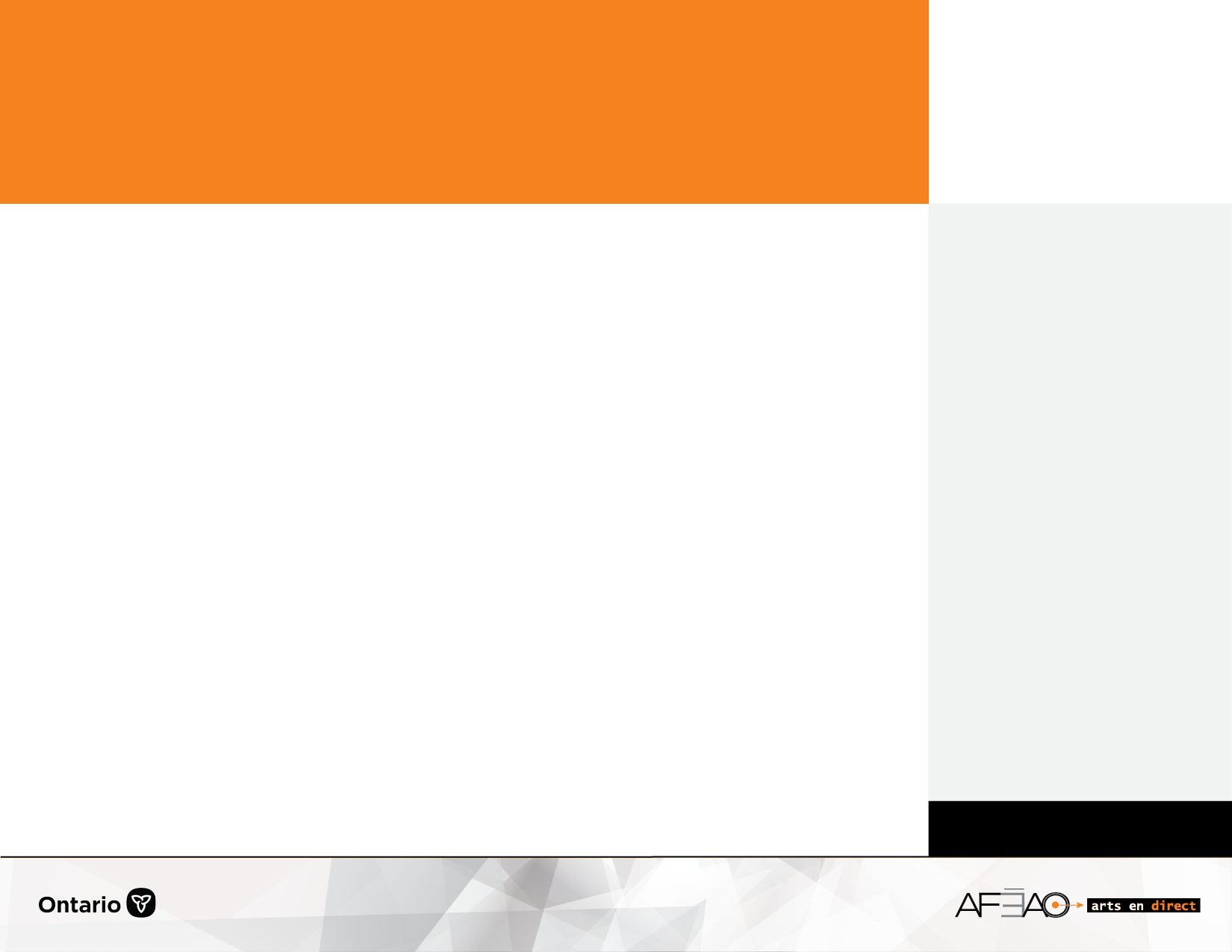 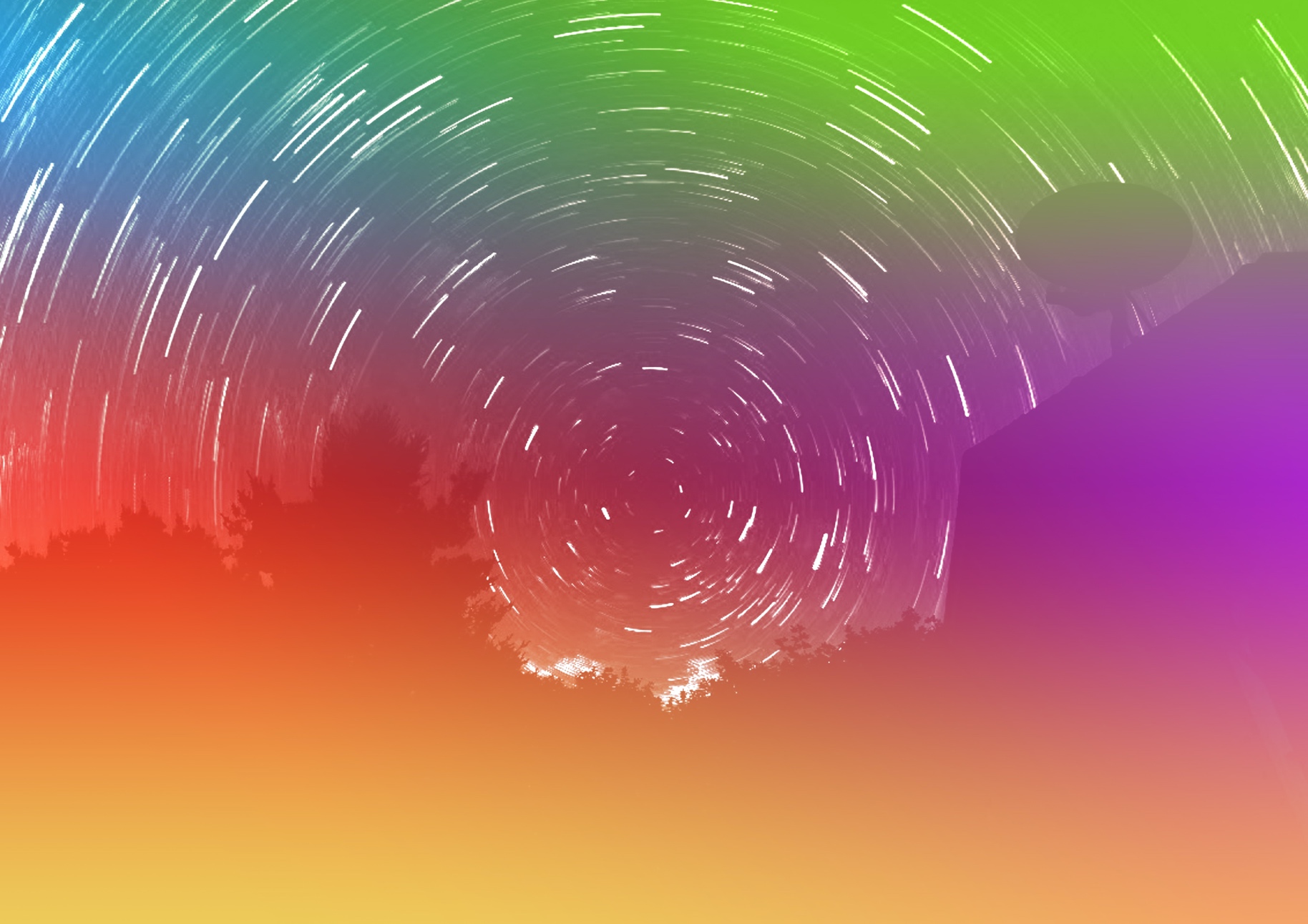 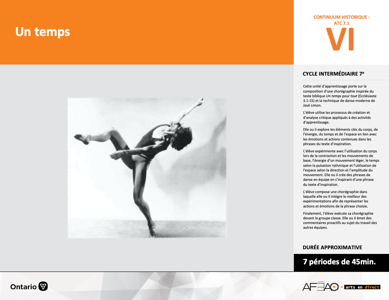 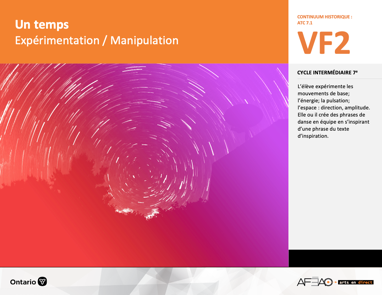 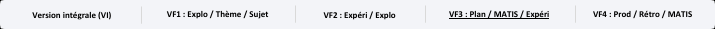 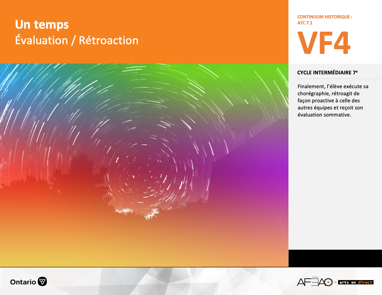 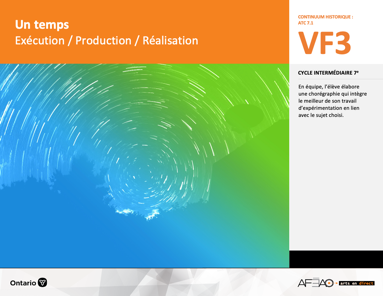 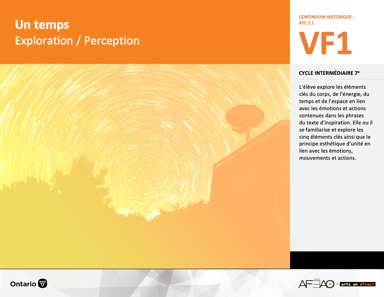 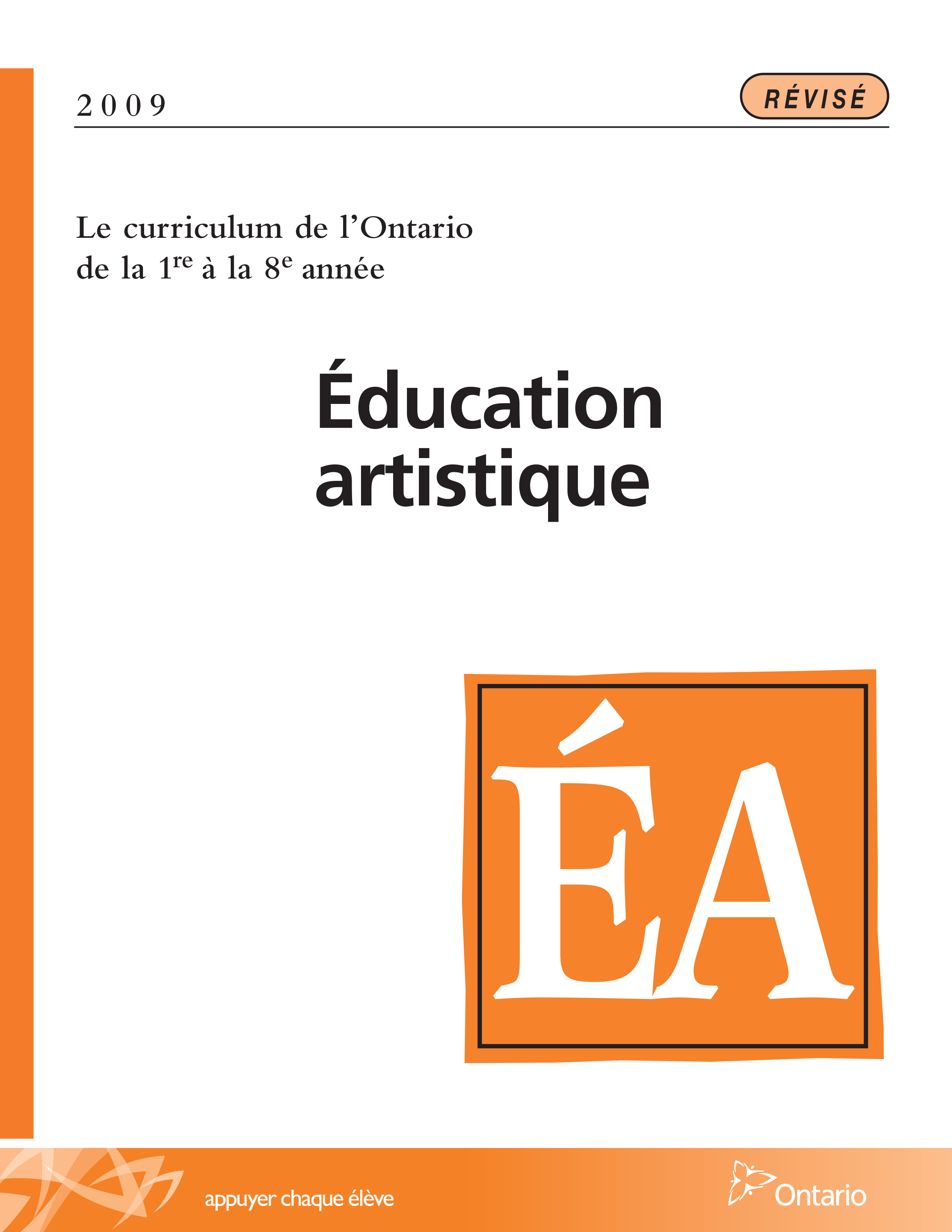 Table des matières Description Liste des attentes et contenusDanse - 7e annéeTableau des fondements théoriques à l’étudeDanse - 7e annéeDéroulementÉvaluation / RétroactionDescriptionCette unité d’apprentissage porte sur la composition d’une chorégraphie inspirée du texte biblique Un temps pour tout (Ecclésiaste 3.1-15) et la technique de danse moderne de José Limon. L’élève utilise les processus de création et d’analyse critique appliqués à des activités d’apprentissage. Elle, il ou iel explore les éléments clés du corps, de l’énergie, du temps et de l’espace en lien avec les émotions et actions contenues dans les phrases du texte d’inspiration. L’élève expérimente avec l’utilisation du corps lors de la contraction et les mouvements de base, l’énergie d’un mouvement léger, le temps selon la pulsation rythmique et l’utilisation de l’espace selon la direction et l’amplitude du mouvement. Elle, il ou iel crée des phrases de danse en équipe en s’inspirant d’une phrase du texte d’inspiration. L’élève compose une chorégraphie dans laquelle Elle, il ou iel intègre le meilleur des expérimentations afin de représenter les actions et émotions de la phrase choisie.  Finalement, l’élève exécute sa chorégraphie devant le groupe classe. Elle, il ou iel émet des commentaires proactifs au sujet du travail des autres équipes.Description de chaque étape du déroulement VF (fragmentée) VF4 : Évaluation / RétroactionFinalement, l’élève exécute sa chorégraphie, rétroagit de façon proactive à celle des autres équipes et reçoit son évaluation sommative.Liste des attentes et contenus À la fin de la 7e année, l’élève doit pouvoir :DANSEAttente :C1. produire diverses compositions de danse en appliquant les fondements à l’étude et en suivant le processus de création artistique. C2. communiquer son analyse et son appréciation de diverses productions de danse en utilisant les termes justes et le processus d’analyse critique. C3. expliquer la dimension sociale et culturelle de la danse ainsi que les fondements à l’étude dans diverses productions de danse d’hier et d’aujourd’hui, provenant d’ici et d’ailleurs.CONTENUS D’APPRENTISSAGEPour satisfaire aux attentes, l’élève doit pouvoir :Production et expression C1.1 recourir au processus de création artistique pour réaliser diverses compositions de danse. C1.2 créer des compositions de danse moderne à partir d’un thème (p. ex., tiré de sa vie personnelle) en utilisant la forme « thème et variations ». C1.3 interpréter des techniques propres à la danse moderne (p. ex., contractions, fluidité du mouvement du style de José Limon). Analyse et appréciationC2.1 recourir au processus d’analyse critique pour analyser et apprécier diverses productions de danse. C2.2 analyser, à l’aide des fondements à l’étude, plusieurs formes de représentation en danse (p. ex., en danse moderne, dégager les sentiments exprimés à partir de la qualité et de la vitesse des mouvements, de l’action spatiale et des figures). C2.3 exprimer de différentes façons (p. ex., oralement, par écrit) son appréciation, en tant que participante ou participant et spectatrice ou spectateur, de la représentation de danses modernes (p. ex., par ses pairs, par une troupe de danse).Connaissance et compréhensionC3.2 comparer des pas (p. ex., crochets, pas chassés, promenade, pas de vigne) et des formations de base (p. ex., cercle, carré) dans plusieurs danses. Tableau des fondements théoriques à l’étudeDANSE 
FONDEMENTS À L’ÉTUDE 7E ANNÉEDéroulementÉvaluation / RétroactionMatériel, outil, équipement, préparation de l’espace Déplacez les tables et les chaises au besoin.Affichez le tableau des mots clés (voir : UNTEMPS_VI_Lexique).Prévoyez une caméra vidéo ou appareil numérique capable de faire des enregistrements vidéo.Enseignante / Enseignant  Préparez l’ordre des présentations des élèves.Assignez à chaque élève une autre équipe à évaluer afin que chacun et chacune effectue une évaluation écrite du travail d’un autre groupe.Présentez la grille d’autoévaluation et évaluation des pairs aux élèves (voir : UNTEMPS_VF4_Annexe3) :modelez un commentaire constructif et proactif en notant le lien symbolique entre les choix de mouvements et la phrase d’inspiration 
(p. ex., cette chorégraphie met en valeur le contraste entre la joie et la tristesse, et représente bien la phrase d’inspiration. Les mouvements rapides et légers des bras rappellent l’impression de légèreté que l’on ressent lorsqu’on est très joyeux. La décision de faire des mouvements lourds et d’une petite amplitude forment un contraste avec les mouvements de joie et sont très satisfaisant à regarder);invitez quelques élèves à faire de même pour vérifier et solidifier leur compréhension.ÉlèveRegarde attentivement et respectueusement les chorégraphies de tes pairs. Rédige une évaluation écrite d’une autre équipe en utilisant l’évaluation des pairs (voir : UNTEMPS_VF4_Annexe3).Complète l’autoévaluation de ta propre chorégraphie (voir : UNTEMPS_VF4_Annexe3).Enseignante / EnseignantComplétez une grille d’évaluation adaptée pour chaque équipe (UNTEMPS_VF4_Annexe4).DOCUMENTS D’ACCOMPAGNEMENT :UNTEMPS_VI_LexiqueUNTEMPS_VF2_Annexe1UNTEMPS_VF4_Annexe3UNTEMPS_VF4_Annexe4UNTEMPS_VF1_TexteUn+    Enseignante / Enseignant Invitez les équipes à se jumeler à une autre équipe, possiblement celle qui complètera l’évaluation par les pairs.Invitez les élèves à présenter leur chorégraphie à leur équipe-partenaire.Encouragez les équipes-partenaires à faire deux ou trois suggestions pour modifier l’énergie, la vitesse ou l’amplitude d’un mouvement.Accordez suffisamment de temps aux équipes pour appliquer les modifications puis inverser les rôles. Inviter ensuite les équipes à combiner leurs chorégraphies pour en former une nouvelle, cette fois plus longue. Permettre aux élèves de présenter ces nouvelles chorégraphies améliorées aux 6e années.ÉlèvePrésente ta chorégraphie aux membres d’une autre équipe.Accepte avec un esprit ouvert les suggestions de tes pairs.Regarde attentivement la chorégraphie de ton équipe-partenaireOffre des pistes d’exploration ou suggère des modifications (deux ou trois) à l’équipe-partenaire afin d’améliorer leur chorégraphie.Combine les deux chorégraphies et répète cette nouvelle chorégraphie afin de la présenter au groupe-classe. Partage tes préférences en lien avec les modifications : Préfères-tu l’ancienne version ou la nouvelle ? Explique tes préférences.